Міністерство освіти і науки, молоді та спорту УкраїниТернопільський національний педагогічний університет ім. В.Гнатюка Кафедра інформатики та методики її викладання Аналіз та оцінка наявної в освітньому навчальному закладі матеріально- технічної бази та стану викладання інформатики Вороняцька ЗОШ І-ІІІ ст.виконала студентка-практикантка V курсу фізико-математичного факультету Варянка ОксанаТернопіль – 2014Аналіз матеріально-технічної бази і стану викладання інформатикиУ Вороняцькій ЗОШ І-ІІІ ст. є один кабінет інформатики. У цьому кабінеті є 14 комп’ютерів з рідкокристалічними моніторами,  усі забезпечені операційною системою Windows XP.  В основному на заняттях учні  працюють по одному або по двоє  за  машиною, оскільки навчання інформатики відбувається по підгрупах.  В  аудиторії є інтернет. Кабінет інформатики також добре забезпечений  методичними та дидактичними матеріалами. У кабінеті всі комп’ютери об’єднані в локальну мережу. На персональних комп’ютерах встановлене таке базове програмне забезпечення:операційна система Windows XP з українською мовою інтерфейсу;засіб архівування WIN RAR;антивірус Касперського.	Прикладне програмне забезпечення загального призначення 
складається з:текстового процесора Microsoft Word XP;табличного процесора Microsoft Excel XP;системи управління базами даних Microsoft Access XP;системи підготовки мультимедійних презентацій Microsoft Power Point XP;телекомунікаційного програмного забезпечення Internet Explorer;мови програмування високо рівня Turbo Pascal 5.0; система оптичного розпізнавання символів ABBYY Fine Reader.Для зберігання навчально-наочних посібників, технічних засобів навчання і навчального обладнання кабінет оснащений  шафою, столом.Електричне обладнання кабінету відповідає вимогам електробезпеки. У кабінеті наявні засоби аварійного відключення живлення та переносний вогнегасник. Усі матеріальні цінності кабінету обліковуються в інвентарній книзі встановленого зразка. У кабінеті інформатики, додатково до матеріальних об’єктів забезпечення навчально-виховного процесу, зберігаються і використовуються:паспорт кабінету;навчальні програми з інформатики та інших дисциплін, відповідні підручники, посібники, предметні науково-методичні і науково-популярні журнали;матеріали педагогічного досвіду, розробки уроків та позаурочних заходів;інструкції до практичних робіт, інструкції до програмних засобів та систем програмування;інструкції з безпеки життєдіяльності і журнали ввідного та періодичного інструктажу з техніки безпеки життєдіяльності;стенд із правилами роботи учнів у кабінеті інформатики та інформаційно-комунікаційних технологій, правилами безпеки під час навчання у кабінеті інформатики, інструкція з охорони праці при роботі на ПК.Вивчення інформатики відбувається проводиться на рівні стандарт . Матеріально-технічна, методична та кадрова база школи, рівень знань учнів  дозволяють вивчати інформатику на достатньому рівні. 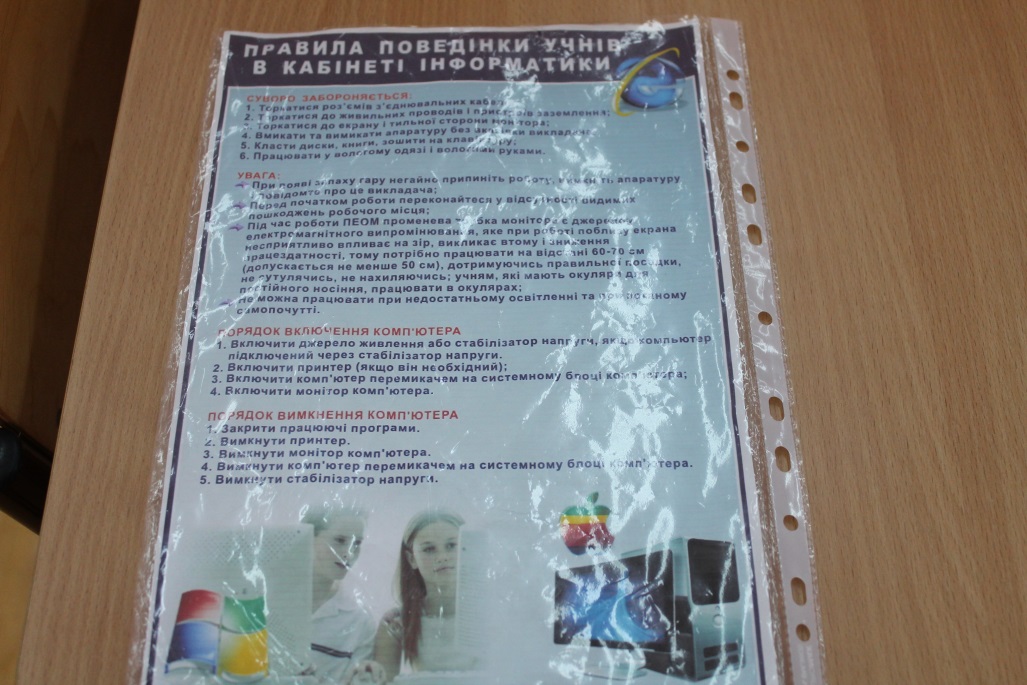 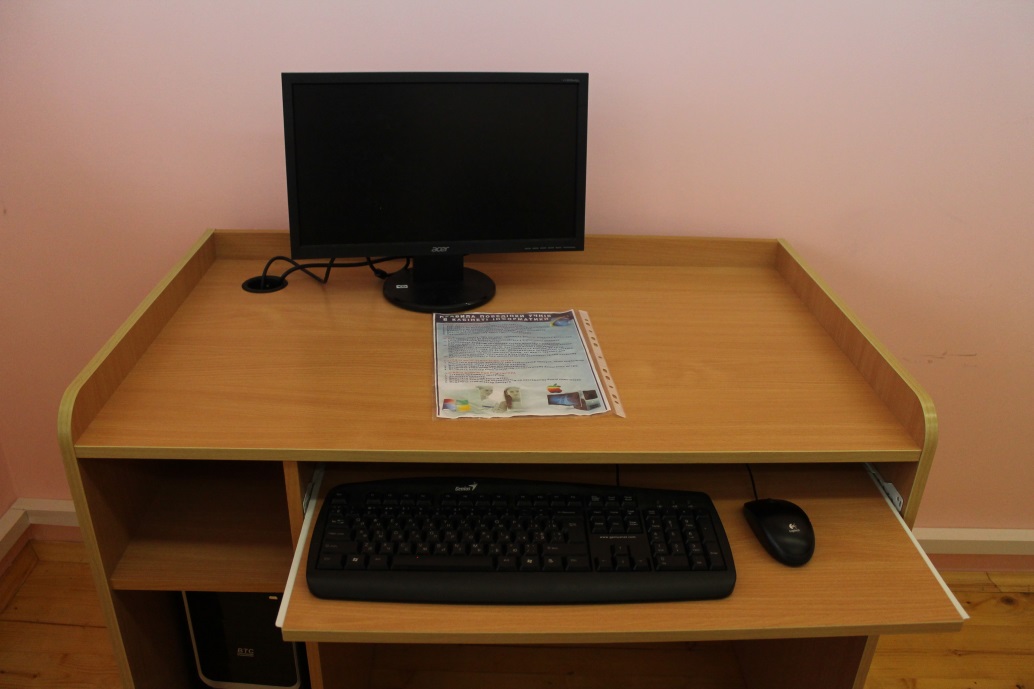 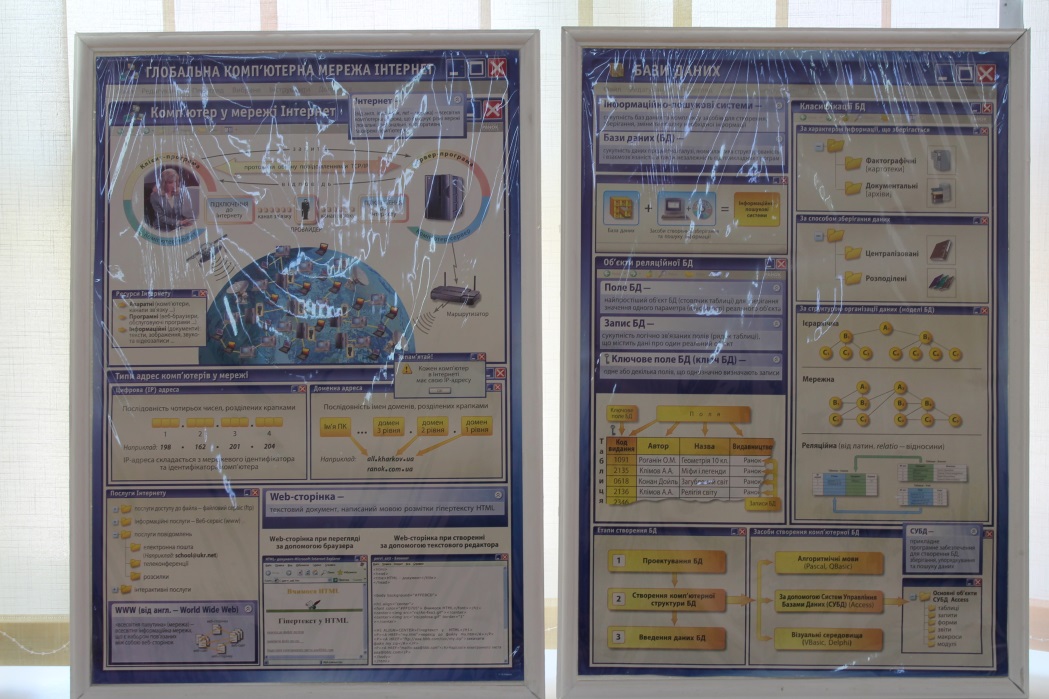 